
Projekt pn. „Aktywni rodzice – szczęśliwe dzieci 3” jest współfinansowany ze środków
 Unii Europejskiej w ramach Europejskiego Funduszu Społecznego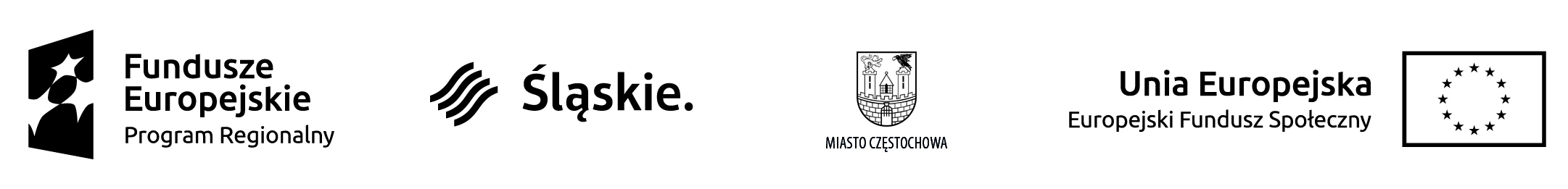 FER.042.33.2019Załącznik nr 1 
do zarządzenia dyrektora nr 1 /2019 
z dnia 02.01.2019 r. KARTA ZGŁOSZENIOWA DZIECKADO ŻŁOBKA MIEJSKIEGO „Reksio" W CZĘSTOCHOWIEProszę o przyjęcie dziecka /imię i nazwisko/…………………………………….. ur. dnia…………………pesel……………………od dnia……………………… 1.Adres zamieszkania ……………………………………………………………………………………. jeśli inny niż rodziców…………………………………………………………… 2. Członkowie rodziny………. w tym dzieci………….. 3. Czas pobytu dziecka w żłobku: od godziny…………..do godziny…………. 4. Dane osobowe matki: Imię i nazwisko………………………………………………………………… Pesel…………………………………… Numer telefonu………………………… Nazwa i adres zakładu pracy…………………………………………………... 5. Dane osobowe ojca: Imię i nazwisko………………………………………………………………… Pesel…………………………………. Numer telefonu……………………… Nazwa i adres zakładu pracy………………………………………………….. 6. Dane o stanie zdrowia dziecka / stosowana dieta, rozwój psycho – fizyczny/ ………………………………………………………………………………..... ………………………………………………………………………………..... 7. Osoby uprawnione do odbioru dziecka i otrzymywania informacji o dziecku. Rodzice upoważniają do odbioru dziecka niżej wymienione osoby: 1. imię i nazwisko…………………………………………………………. Kim osoba jest dla dziecka…………………….. Dokument tożsamości…………………………. 2. imię i nazwisko………………………………… Kim osoba jest dla dziecka…………………….. Dokument tożsamości…………………………. Załączniki do karty: przy podpisywaniu umowy. 1. Dane o wysokości dochodów rodziców 2. Zaświadczenie lekarskie 
Świadomy/a odpowiedzialności karnej oświadczam, że przedstawione przeze mnie w niniejszej karcie informacje są zgodne ze stanem faktycznym. Wyrażam zgodę na przetwarzanie danych osobowych mojego dziecka na potrzeby rekrutacji dziecka do żłobka a w przypadku przyjęcia go do placówki, również w celu zawarcia i wykonania umowy o sprawowaniu opieki nad dzieckiem. Jednocześnie oświadczam, że jestem świadomy dobrowolności podania danych oraz, że zostałem poinformowany o prawie wglądu do podanych danych, możliwości ich aktualizowania oraz usunięcia. (Zgodnie z Rozporządzeniem Parlamentu Europejskiego i Rady (UE) 2016/679 z dnia 27 kwietnia 2016r. w sprawie ochrony osób fizycznych w związku z przetwarzaniem danych osobowych i w sprawie swobodnego przepływu takich danych.)………………………………………                                   …………………………………… miejscowość i data                                                                                      podpis rodziców/opiekunów/